О внесении изменений в муниципальную 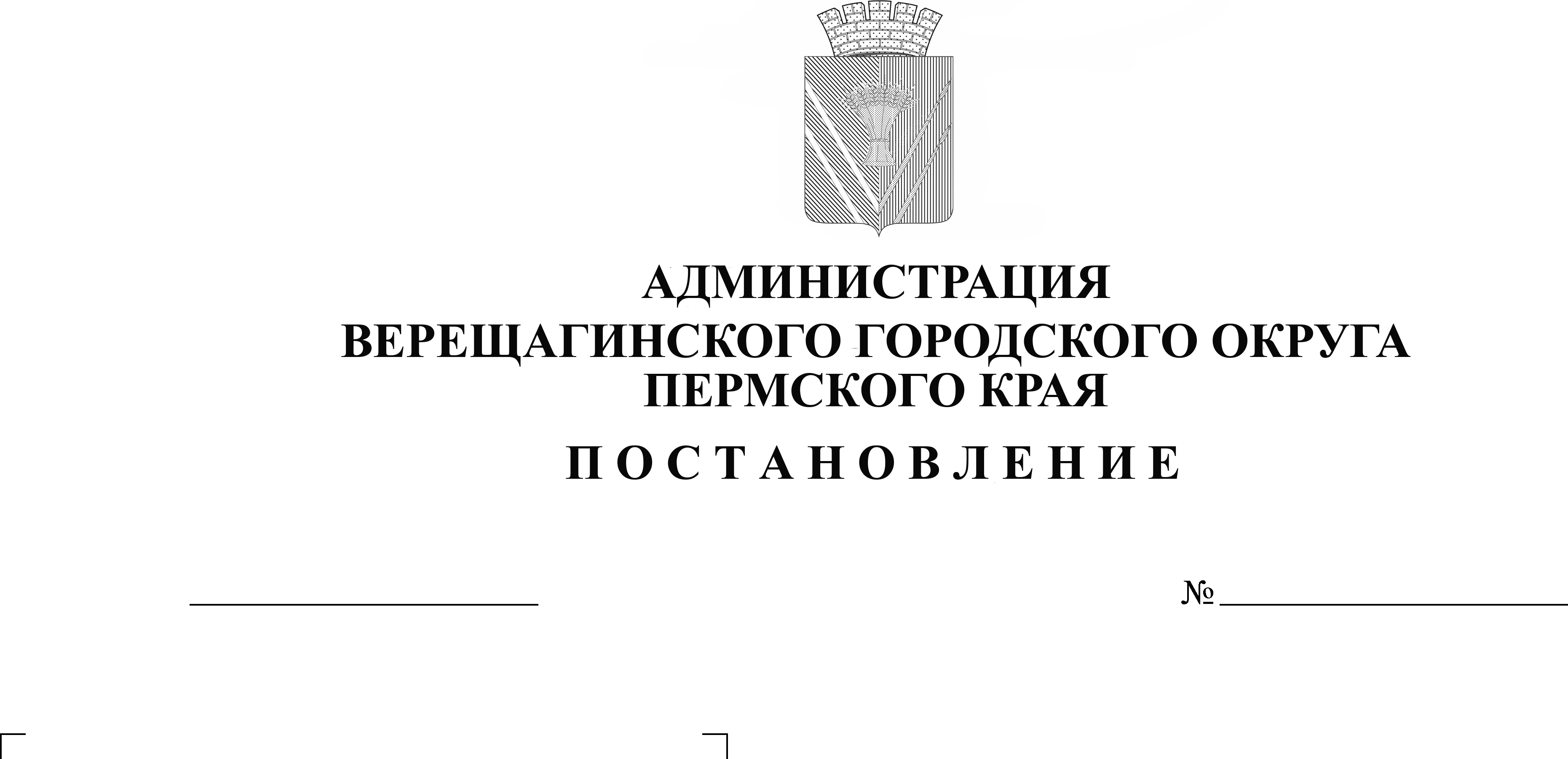 программу «Обеспечение жильем жителей»	На основании Порядка разработки, реализации и оценки эффективности муниципальных программ Верещагинского городского округа, утвержденного постановлением администрации Верещагинского городского округа от 23 января 2023 года № 254-01-01-100, руководствуясь Уставом муниципального образования Верещагинский городской округ Пермского края,администрация Верещагинского городского округа ПОСТАНОВЛЯЕТ:	1. Внести в муниципальную программу «Обеспечение жильем жителей», утвержденную постановлением администрации Верещагинского городского округа Пермского края от 21 января 2020 года № 254-01-01-36 (далее – Программа) следующие изменения:	1.1. паспорт Программы изложить в новой редакции (приложение 1);	1.2. характеристику Программы изложить в новой редакции (приложение 2).2. Настоящее постановление вступает в силу с момента официального опубликования в газете «Заря».Глава городского округа –глава администрации Верещагинскогогородского округа   Пермского края                                                     С.В. Кондратьев